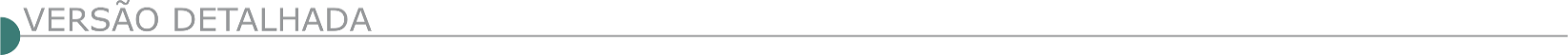 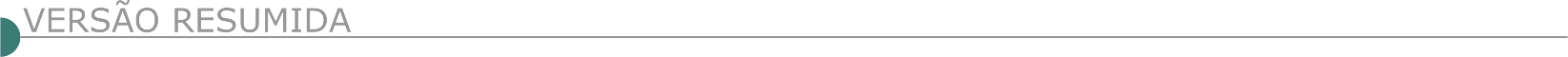 ESTADO DE MINAS GERAISPREFEITURA MUNICIPAL DE ALTEROSA/MG PROCESSO LICITATÓRIO 116/2021 TOMADA DE PREÇO 03/2021.Objeto: Contratação de Empresa de Engenharia Especializada para Reforma no POLO UAB - CEIMA. Informações e obtenção do edital na sede do setor de Compras e Licitações situado à Rua Dom Pedro II nº 54, Centro, de segunda a sexta-feira das 13hs às 16hs, pelo E-mail: compras@alterosa.mg.gov.br ou no site: www.alterosa.mg.gov.br - A abertura dos envelopes de documentação será realizada no dia 14 de maio de 2021 às 08h00min.PREFEITURA MUNICIPAL DE ARCOS - PROCESSO LICITATÓRIO Nº 207/2021 EDITAL DO PREGÃO PRESENCIAL Nº 071/2021 OBJETO: Registro de preços para: Contratação de empresa especializada para prestação de serviços de implantação e manutenção preventiva e corretiva de sinalização semafórica do município de Arcos/MG ABERTURA DA SESSÃO: Dia 06/05/2021 as 10:00 horas LOCAL: Departamento de Licitações e Contratos, situado à Rua Getúlio Vargas, nº 228 – centro – Arcos/MG CONSULTAS AO EDITAL: Na internet, no site www.arcos.mg.gov.br ou no Departamento de Licitações e Contratos supracitado ESCLARECIMENTOS: e-mail: arcoslicita@arcos.mg.gov.br, telefone: (37) 3359-7905 Departamento de Licitações e Contratos supracitado.PREFEITURA DE CAMPESTRE SETOR DE LICITAÇÕES E COMPRAS – PREGÃO ELETRÔNICO Nº 021/2021 PREFEITURA MUNICIPAL DE CAMPESTRE – M.G. – Torna pública a instauração do Processo Licitatório 040/2021 - Pregão Eletrônico 021/2021 - SRP 026/2021, que tem por finalidade o registro de preços de materiais de sinalização viária vertical e horizontal (cone de sinalização, placas de trânsito, cavalete de sinalização, tintas e diluente para sinalização viária e placas informativas/indicativas), que serão utilizados em vias públicas, visando proporcionar melhorias na segurança dos usuários em seus deslocamento, conforme descrição contida no Termo de Referência – anexo I do Edital. Critério de Julgamento: Menor preço por item. Recebimento das Propostas: Das 08h do dia 28/04/2021 até às 08h30 do dia 10/05/2021. Abertura e julgamento das propostas: Às 08h30 do dia 10/05/2021. Início da sessão e disputa de preço: Às 09h do dia 10/05/2021. Referência de tempo: horário de Brasília. Local Portal: Bolsa de Licitações do Brasil – BLL www.bll.org.br. Telefone de contato setor de licitação: (035) 3743-3067 – Obtenção do edital: www.campestre.mg.gov.br. PREFEITURA MUNICIPAL DE CAMPANHA/MG - AVISO DE LICITAÇÃO CONCORRÊNCIA Nº 2/2021 PREFEITURA MUNICIPAL DA CAMPANHA - MG - CNPJ n° 18.712.174/0001-42 - Torna Público o Processo Licitatório nº 00051/2021- Modalidade: Concorrência nº 0002/2021 - Objeto: contratação de empresa sob o regime de execução por preço global com aplicação total de mão-de-obra e materiais destinados ao recapeamento das Ruas José Arnaldo Villamarim, Trecho da Rua Manoel Mauricio de Miranda e Trecho da Av. José Veiga, do Bairro São Domingos - Convênio Federal N° 897389 - Data de Abertura : 31/05/2021 às 14:00 horas - Dot. 02.07.04-4490.51.00-15.451.1339-3.016 - Red. 492 . Valor estimado R$ 312.155,22 (Trezentos e doze mil e cento e cinqüenta e cinco reais e vinte e dois centavos) - site: www.campanha.mg.gov.br ou Rua Dr. Brandão n° 59 - Centro - Campanha - MG, Cep 37400-000 - Fone: (35) 3261-1059 - Silvano D. Silveira - Presidente C.P.L.PREFEITURA MUNICIPAL DA CAMPANHA - MG - CNPJ N° 18.712.174/0001-42 - TORNA PÚBLICO O PROCESSO LICITATÓRIO Nº 00053/2021- MODALIDADE: CONCORRÊNCIA Nº 0003/2021 Objeto: contratação de empresa sob o regime de execução por preço global com aplicação total de mão-de-obra e materiais destinados ao recapeamento das ruas Munir Bacha, José Arnaldo Gama, Trecho Final da Rua Veiga de Almeida, Travessa Edmundo Borges Ramos, Treche da Rua Orlando Cesarino d Trecho da Rua Vitório Garotti do Bairro São Domingos - Convênio Federal n° 898258- Data de Abertura: 01/06/2021 às 14:00 horas - Dot. 02.07.04-4490.51.00-15.451.1339-3.016 - Red.492 . Valor estimado R$ 259.451,87 (Duzentos e cinqüenta e nove mil e quatrocentos e cinqüenta e um reais e oitenta e sete centavos) - site: www.campanha.mg.gov.br ou Rua Dr. Brandão n° 59 - Centro - Campanha - MG, Cep 37400-000 - Fone: (35) 3261-1059.PREFEITURA MUNICIPAL DE CONCEIÇÃO DO RIO VERDE/MG TOMADA DE PREÇOS Nº 00004/2021Prefeitura de Conceição do Rio Verde. Aviso de Licitação: Processo Licitatório nº 00048/2021 - Tomada de Preços nº 00004/2021. Refere-se a contratação de empresa de Engenharia Civil por Empreitada Global com fornecimento de material e mão de obra para Pavimentação em bloquetes de concreto sextavados, calçadas, drenagem pluvial, bocas de lobo simples, meio fio, sarjeta executado com extrusora, rampas de acessibilidade, placas de identificação de nome de Ruas e de sinalização horizontal nas seguintes Ruas e Avenidas: Avenida Capitão Francisco Mateus de Souza; Rua José da Costa Barros; Avenida General Eupídio Nogueira e Avenida Dr. Damon José de Siqueira no Distrito de Águas de Contendas; Rua Thereza Silveira de Castro; Rua Maria da Conceição N. Paganelli; Rua Alcina Pereira de Carvalho; Rua Benedito Graciano de Souza no Bairro Park Ipanema; Rua Eliane Aparecida Tomáz; Rua José Souza Ferraz e Rua Tereza Batista André no Bairro Vale do Ipê; Rua Um no Bairro Casa Branca, conforme Contrato de Repasse nº 893904/2019 e Operação nº 1068497-97 - Programa Planejamento Urbano - Ministério do Desenvolvimento Regional, e que estará recebendo, através da Comissão Permanente de Licitação (Instituída pela Portaria nº 097/2021 de 01/04/2021), os envelopes de documentação e propostas, até o dia 12/05/2021 às 09 (Nove) horas e 00 (Zero) minutos, na sede da Prefeitura Municipal, situada na Praça Prefeito Edward Carneiro, nº 11, nesta Cidade de Conceição do Rio Verde, Estado de Minas Gerais, sendo que nesta data e horário serão abertos e analisados os envelopes de habilitação, ocorrendo o julgamento das propostas de preços no dia 20/05/2021 às 09 (Nove) horas e 00 (Zero) minutos. Informações complementares e Edital pelo Telefone: (35) 3335-1013 / 3335-1767 ou pelo e-mail: licitacoes@conceicaodorioverde.mg.gov.br. PREFEITURA MUNICIPAL DE DIAMANTINA – MG - CONCORRÊNCIA PÚBLICA Nº 21/2020 PROCESSO LICITATÓRIO N.º 349/2020 Modalidade: Concorrência Pública n.º 021/2020 Objeto: contratação de empresa para a execução de obras de pavimentação com bloquetes e drenagem superficial da Rua Cedro, bairro Campo Belo, Município de Diamantina (MG). Fonte de Recursos: Contrato de Repasse nº 896248/2019/MDR/CAIXA. A Prefeitura Municipal comunica aos interessados que a Comissão Permanente de Licitação, após conceder o tratamento diferenciado previsto na Lei Complementar nº 123/2006, CONVOCA a empresa Construtora A & G Ltda, para apresentar nova proposta de preços, em sessão pública a ser realizada no próximo dia 28/04/2021, às 10:00.PREFEITURA MUNICIPAL DE DIVINO DAS LARANJEIRAS – MG. AVISO DE LICITAÇÃO. PROCESSO LICITATÓRIO Nº 24/2021 – TOMADA DE PREÇOS Nº 02/2021.O Município de Divino das Laranjeiras - MG, através da CPL, comunica que abrirá PROCESSO LICITATÓRIO Nº 24/2021 – TOMADA DE PREÇOS Nº 02/2021. Objeto: Contratação de empresa de engenharia para execução de obra de construção do prédio da Escola Municipal Criança Feliz, com 167,14 m², localizada na Av. Governador Valadares, nº 80, no Distrito de Central de Santa Helena, conforme Convênio de Saída nº 1491001140/2020, firmado entre o Estado de Minas Gerais, por intermédio da Secretaria de Estado de Governo e o Município de Divino das Laranjeiras, data da abertura 12/05/2021 às 09h00. Aquisição do edital na sede da Prefeitura Municipal de Divino das Laranjeiras, MG, e-mail: licitacao@divinodaslaranjeiras.mg.gov.br, site: http://divinodaslaranjeiras.mg.gov.br/licitacoes/, tel. (33) 32451002.PREFEITURA MUNICIPAL DE ELÓI MENDES/MG. TOMADA DE PREÇO Nº 09/2021. Assunto: Aviso de Edital. Processo nº 94/2021 - Tomada de Preço nº 09/2021. Objeto: Contratação de empresa apta a execução das etapas da reforma da Prefeitura Municipal de Elói Mendes, em horário especial, conforme cronograma e projetos presentes no Anexo I deste Edital. Abertura no dia 13/05/2021 às 09:00 horas. Prazo de credenciamento, documentação necessária e demais informações estão presentes no Edital que está disponível no site: www.eloimendes.mg.gov.br. Mais informações pelo fone: (35) 3264-3494. PREFEITURA MUNICIPAL DE IBIÁ/MG TOMADA DE PREÇOS Nº 005/2021 A Prefeitura Municipal de Ibiá-MG torna público que, no dia 13/05/2021 às 08:30 horas, realizará licitação na modalidade TOMADA DE PREÇOS nº 005/2021 para a contratação de empresa especializada para execução de construção dos muros da Escola Municipal Quilombo do Ambrósio e Ginásio Poliesportivo da Comunidade do Quilombo do Ambrósio e reforma do Ginásio Poliesportivo da Comunidade do Quilombo do Ambrósio e da Praça Santa Rosa de Lima, localizados no Distrito do Quilombo, Município de Ibiá-MG, incluindo materiais e mão de obra, conforme as especificações técnicas previstas no projeto básico e documentos de suporte para a contratação. A aquisição do edital será feita através do site www.ibia.mg.gov.br - Maiores informações pelo telefone (34)3631-5754.PREFEITURA MUNICIPAL DE ILICINEA/MG - LICITAÇÃO PROCESSO 070/2021. CONCORRÊNCIA 001/2021Contratação de Empresa para Prestação de Serviços em Construção de Pontes no Município de Ilicínea, com fornecimento de material e mão de obra, de acordo com o Memorial de Cálculo e Memorial Descritivo. Abertura dos envelopes dia 27/05/2021 às 9h na Prefeitura Municipal de Ilicínea. Maiores informações no Dep. de Licitações, sito à Pça. Pe. João Lourenço Leite, 53, Centro, Ilicínea – MG, ou através do site:  www.ilicinea.mg.gov.br/licitacao. PREFEITURA MUNICIPAL DE IGARATINGA/MG TOMADA DE PREÇO Nº 01/2021 O Município de Igaratinga/MG, torna público a abertura do Processo Licitatório nº 50/2021 - Tomada de Preço nº 01/2021. Objeto: Contratação de empresa para construção de mata burros em estrutura metálica em estradas vicinais do Município de Igaratinga/MG. Abertura: Dia 11 de maio de 2021 às 08h30min, dotações orçamentarias: 06.01.26. 782.0132.1.069.4.4.90.51.00.00.00.00. Fichas 364 e 366, fonte 100 e 124, Secretaria Municipal de Infraestrutura, Meio Ambiente e Serviços Urbanos. O Edital encontra-se no site: www.igaratinga.mg.gov.br, mais informações pelo telefone: (37) 3246-1134, Igaratinga, 26 de abril de 2021. Letícia Gomes Lara - Presidente da Comissão de Licitação.PREFEITURA MUNICIPAL DE JUIZ DE FORA TOMADA PREÇOS N.º 002/2021 SO OBJETO: Contratação de serviços de engenharia para execução de obras de reforma dos banheiros do Parque Halfeld – DATA: 14.05.2021 – HORA: 09h30 (nove horas e trinta minutos) – LOCAL DE OBTENÇÃO DO EDITAL: Comissão Permanente de Licitação - Av. Brasil n.º 2001 – 6.º andar – Centro – Juiz de Fora – MG ou pelo endereço eletrônico https://www.pjf.mg.gov.br/secretarias/cpl/editais/outras_modalidades/2021/index.php, sendo necessário que, ao fazer download do Edital, seja informado à Comissão Permanente de Licitação, via e-mail – cpl@pjf.mg.gov.br, a retirada do mesmo, para que possam ser comunicadas possíveis alterações que se fizerem necessárias. Quaisquer dúvidas contatar pelo telefone (32) 3690- 7375 – LOCAL DE REALIZAÇÃO DO PROCEDIMENTO: Comissão Permanente de Licitação – Av. Brasil n.º 2001 – 6.º andar – Juiz de Fora – MG – PUBLICAÇÃO: Diário Oficial Eletrônico, dia 27.04.2021.TOMADA PREÇOS N.º 001/2021 SO OBJETO: Contratação de serviços de engenharia para execução de obras de reforma do telhado do CCBM - Centro Cultural Bernardo Mascarenhas– DATA: 13.05.2021 – HORA: 09h30 (nove horas e trinta minutos) – LOCAL DE OBTENÇÃO DO EDITAL: Comissão Permanente de Licitação - Av. Brasil n.º 2001 – 6.º andar – Centro – Juiz de Fora – MG ou pelo endereço eletrônico https://www.pjf.mg.gov.br/secretarias/cpl/editais/outras_modalidades/2021/index.php, sendo necessário que, ao fazer download do Edital, seja informado à Comissão Permanente de Licitação, via e-mail – cpl@pjf.mg.gov.br, a retirada do mesmo, para que possam ser comunicadas possíveis alterações que se fizerem necessárias. Quaisquer dúvidas contatar pelo telefone (32) 3690- 7375 – LOCAL DE REALIZAÇÃO DO PROCEDIMENTO: Comissão Permanente de Licitação – Av. Brasil n.º 2001 – 6.º andar – Juiz de Fora – MG – PUBLICAÇÃO: Diário Oficial Eletrônico, dia 27.04.2021.PREFEITURA MUNICIPAL DE LEME DO PRADO/MG PREGÃO PRESENCIAL 013 DE 2021 A Prefeitura Municipal de Leme do Prado/MG, torna público, que fará realizar licitação na modalidade Pregão Presencial n.º 013/2021. Objeto: Contratação de empresa especializada na prestação de serviços de varrição manual de vias pavimentadas e logradouros públicos, com fornecimento de equipamentos, mão de obra, materiais e serviços necessários à execução do objeto para a manutenção e conservação de limpeza pública no município de Leme do Prado/MG. Entrega dos envelopes: Até as 09:00 horas do dia 12 de maio de 2021. Aos interessados, demais informações bem como edital completo estará à disposição na sede do Município de Leme do Prado/MG, situada à Av. São Geraldo, 259, Bairro Gabriel Pereira, Link: http://cidadesmg.com.br/portaltransparencia/faces/user/outros/FRelatorioEdital.xhtml?Param=LemeDoPrado ou através dos telefones nº (33) 3764- 8218 - (33) 3764-8000, em horário comercial. PREFEITURA MUNICIPAL DE MARIANA MG – CONCORRÊNCIA PUBLICA N°001/2021Objeto: Contratação de empresa para execução da obra” Termino da Construção da UPA no Bairro São Pedro”, com fornecimento de equipamentos, mão-de-obra, materiais e serviços técnicos necessários em atendimento a demanda da Secretaria de Obras. Abertura: 28/05/2021 às 08:45H. EDITAL, Informações, Praça JK S/Nº, Centro de 08:00 às 17:00horas. Site: www.pmmariana.com.br, e-mail: licitacaoprefeiturademariana@gmail.com. Tel.: (31)35579055. PREFEITURA MUNICIPAL DE MENDES PIMENTEL. REPUBLICAÇÃO - PREGÃO PRESENCIAL N.º 009/2.021A Prefeitura Municipal de Mendes Pimentel, MG, torna público que se acha aberto o Edital de Licitação “Pregão Presencial n.º 009/2.021”, menor preço por item, cujo objeto é o Registro de Preços, conforme estabelecido no art. 15 da Lei Federal de Licitação n.º 8.666/93, para contratação de empresa especializada para a prestação de serviço no recebimento e destinação final dos Resíduos Sólidos Urbanos em Aterro Sanitário Licenciado Classe II A, gerado pelo Município de Mendes Pimentel. Com data de abertura prevista para ser realizado no dia 10/05/2.021 às 09hs00min, na sala de reuniões do Departamento Administrativo de Compras e Licitações, sito no paço municipal. O presente edital e seus anexos serão disponibilizados no site oficial da Prefeitura através do endereço eletrônico www.mendespimentel.mg.gov.br e/ou obtidos no órgão, ou ainda mediante requerimento da licitante, através do e-mail licitacao@mendespimentel.mg.gov.br ou telefone (0xx33) 3246-1280. Maiores informações: Tel. (33) 3246-1280. Mendes Pimentel, 26 de abril de 2021. PREFEITURA MUNICIPAL DE MONTES CLAROS AVISO DE LICITAÇÃO CONCORRÊNCIA PÚBICA Nº 2/2021 Nova Data PROCESSO LICITATÓRIO Nº. 0147/2021 O MUNICÍPIO DE MONTES CLAROS/MG, através da Secretaria Municipal de Educação e Comissão Permanente de Licitação e Julgamento, designada pelo Decreto Municipal nº. 4.066 de 16 de julho de 2020, TORNA PÚBLICO o edital de Concorrência Pública nº. 002/2021, para contratação de empresa especializada para execução das obras de conclusão da escola de 12 salas com quadra poliesportiva, no Residencial Vitória, conforme Projeto Padrão FNDE. Nova Data de sessão pública: 02 de junho de 2021. Entrega de envelopes: até às 09h do dia 02 de junho de 2021. Abertura dos envelopes: às 09h30 do dia 02 de junho de 2021. Local: Sala Central da Comissão Permanente de Licitações e Julgamento, situada na Av. Cula Mangabeira, nº. 211, Centro, na cidade de Montes Claros/MG. O Edital está disponível no sítio eletrônico do Município de Montes Claros no endereço.AVISO DE LICITAÇÃO CONCORRÊNCIA PÚBICA Nº 3/2021 PROCESSO LICITATÓRIO Nº. 0149/2021 O MUNICÍPIO DE MONTES CLAROS/MG, através da Secretaria Municipal de Educação e Comissão Permanente de Licitação e Julgamento, designada pelo Decreto Municipal nº. 4.066 de 16 de julho de 2020, TORNA PÚBLICO o edital de Concorrência Pública nº. 003/2021, para contratação de empresa especializada para execução das obras de construção de Cemei tipo B - Bairro Santo Antônio. Data de sessão pública: 27 de maio de 2021. Entrega de envelopes: até às 09h do dia 27 de maio de 2021. Abertura dos envelopes: às 09h30 do dia 27 de maio de 2021. Local: Sala Central da Comissão Permanente de Licitações e Julgamento, situada na Av. Cula Mangabeira, nº. 211, Centro, na cidade de Montes Claros/MG. O Edital está disponível no sítio eletrônico do Município de Montes Claros no endereço.AVISO DE LICITAÇÃO CONCORRÊNCIA PÚBICA Nº 4/2021 PROCESSO LICITATÓRIO Nº. 0150/2021 O MUNICÍPIO DE MONTES CLAROS/MG, através da Secretaria Municipal de Educação e Comissão Permanente de Licitação e Julgamento, designada pelo Decreto Municipal nº. 4.066 de 16 de julho de 2020, TORNA PÚBLICO o edital de Concorrência Pública nº. 004/2021, para contratação de empresa especializada para execução das obras de construção de Escola Municipal Rozenda Zane Moraes, do Ensino Fundamental. Data de sessão pública: 28 de maio de 2021. Entrega de envelopes: até às 09h do dia 28 de maio de 2021. Abertura dos envelopes: às 09h30 do dia 28 de maio de 2021. Local: Sala Central da Comissão Permanente de Licitações e Julgamento, situada na Av. Cula Mangabeira, nº. 211, Centro, na cidade de Montes Claros/MG. O Edital está disponível no sítio eletrônico do Município de Montes Claros no endereço.AVISO DE LICITAÇÃO CONCORRÊNCIA PÚBICA Nº 5/2021 PROCESSO LICITATÓRIO Nº. 0151/2021 O MUNICÍPIO DE MONTES CLAROS/MG, através da Secretaria Municipal de Educação e Comissão Permanente de Licitação e Julgamento, designada pelo Decreto Municipal nº. 4.066 de 16 de julho de 2020, TORNA PÚBLICO o edital de Concorrência Pública nº. 005/2021, para contratação de empresa especializada para execução das obras de construção de Cemei tipo B - Bairro Jardim Brasil. Data de sessão pública: 31 de maio de 2021. Entrega de envelopes: até às 09h do dia 31 de maio de 2021. Abertura dos envelopes: às 09h30 do dia 31 de maio de 2021. Local: Sala Central da Comissão Permanente de Licitações e Julgamento, situada na Av. Cula Mangabeira, nº. 211, Centro, na cidade de Montes Claros/MG. O Edital está disponível no sítio eletrônico do Município de Montes Claros no endereço.AVISO DE LICITAÇÃO CONCORRÊNCIA PÚBICA Nº 6/2021 PROCESSO LICITATÓRIO Nº. 0154/2021 O MUNICÍPIO DE MONTES CLAROS/MG, através da Secretaria Municipal de Educação e Comissão Permanente de Licitação e Julgamento, designada pelo Decreto Municipal nº. 4.066 de 16 de julho de 2020, TORNA PÚBLICO o edital de Concorrência Pública nº. 006/2021, para contratação de empresa especializada para execução das obras de construção de Cemei tipo B - Bairro Recanto das Águas. Data de sessão pública: 01 de junho de 2021. Entrega de envelopes: até às 09h do dia 01 de junho de 2021. Abertura dos envelopes: às 09h30 do dia 01 de junho de 2021. Local: Sala Central da Comissão Permanente de Licitações e Julgamento, situada na Av. Cula Mangabeira, nº. 211, Centro, na cidade de Montes Claros/MG. O Edital está disponível no sítio eletrônico do Município de Montes Claros no endereço.PREFEITURA MUNICIPAL DE PARAGUAÇU -EXTRATO DO PROC. LICITATÓRIO Nº 054/2021 - TOMADA DE PREÇOS Nº 001/2021 Objeto: Objeto: Contratação de empresa especializada para execução dos serviços de pavimentação viária, com o fornecimento de materiais. Entrega e abertura dos envelopes dia: 14/05/2021 - Hora: 13h00min. Local: Sede da Prefeitura. Editais completos no site www.paraguacu.mg.gov.br. Esclarecimentos: (35) 3267-1032. Débora Cristina Santos - Pregoeira. Paraguaçu, 26 de abril de 2021.PREFEITURA MUNICIPAL DE PARAOPEBA AVISO DE LICITAÇÃO CONCORRÊNCIA Nº 1/2021 A Prefeitura Municipal de Paraopeba/MG torna público que no dia 28/05/2021, às 14 horas, realizará, no Dep. de Compras Licitações, Contratos e Convênios, sito na Rua Américo Barbosa nº13, Centro, nesta, licitação na modalidade Concorrência, onde serão recebidos e abertos os envelopes de habilitação e propostas, Cujo Objeto é CONTRATAÇÃO DE EMPRESA ESPECIALIZADA PARA EXECUÇÃO DE OBRA DE CONSTRUÇÃO DE MURO EM CONCRETO ARMADO NO CAMPO DO BAIRRO SAGRADA FAMILIA com fornecimento de materiais quantitativos e especificações constantes no Edital. Recurso OGU. O edital poderá ser obtido no endereço supra ou através do site www.paraopeba.mg.gov.br ou ainda pelo e-mail licitacaoparaopebamg@paraopeba.mg.gov.br. Informações através do telefone: 031-3714-1442, no horário de 13:00 às 17:00 horas.PREFEITURA MUNICIPAL DE RIBEIRÃO DAS NEVES/MG CONCORRÊNCIA 029/2021 Torna público que se encontra disponível no site www.ribeiraodasneves.mg.gov.br, o edital de Concorrência 029/2021, Contratação de Empresa Especializada Para Prestação de Serviços de Pavimentação de Estrada Vicinal (Rua Moacir Menezes - Sevilha) no Município de Ribeirão das Neves. A data para realização de sessão será dia 28/05/2021 as 09:00.PREFEITURA MUNICIPAL DE RIO PARDO DE MINAS/MG TOMADA DE PREÇO Nº 005/2021 - PROCESSO Nº 066/2021Objeto: Contratação de empresa especializada em construção civil destinada à execução de obra de recapeamento asfáltico em PMF da Rua Odílio Torres Costa e Av. Beira Rio na sede deste município, com entrega dos envelopes até as 08:00:00 horas do dia 13/05/2021. Informações pelo telefone (038) 3824-1356 - ou através do e-mail licitação@riopardo.mg.gov.br ou ainda na sede da Prefeitura Municipal de Rio Pardo de Minas.PREFEITURA MUNICIPAL DE SÃO TIAGO - CONCORRÊNCIA PÚBLICA Nº 1/2021 PROCESSO 037/2021 O município de São Tiago torna público que fará realizar licitação para a contratação de empresa por meio de assistência financeira do FNDE/MEC, para execução de obra por empreitada global (mão-de-obra e material) para construção do remanescente de escola PROINFÂNCIA - projeto 2 - Convencional, no Distrito de Mercês de Água Limpa. O recebimento dos envelopes de Habilitação e Proposta será no dia 26/05/2021 até às 13h com abertura da sessão às 13h30 do mesmo dia. Inf.: (32) 3376-1022. O edital e seus anexos encontram-se à disposição no sítio: www.saotiago.mg.gov.br. PREFEITURA MUNICIPAL DE UBERLÂNDIA AVISO DE LICITAÇÃO RDC ELETRÔNICO Nº 220/2021 CRITÉRIO DE JULGAMENTO "MAIOR DESCONTO" Por meio da DIRETORIA DE COMPRAS - Fará realizar licitação supramencionada - Objeto: Seleção e contratação de empresa de engenharia para EXECUÇÃO DO REMANESCENTE DE OBRAS DE CONSTRUÇÃO DA PONTE NA AVENIDA DOS MOGNOS, EM UBERLÂNDIA/MG. Os documentos que integram o edital serão disponibilizados somente no site de licitações da Prefeitura Municipal de Uberlândia, no endereço eletrônico www.uberlandia.mg.gov.br e no Comprasnet https://www.gov.br/compras/pt-br - CÓDIGO UASG: 926922. A sessão pública na Internet para recebimento das Propostas estará aberta até as 09:00 horas do dia 20/05/2021, no endereço https://www.gov.br/compras/pt-br. ESTADO DA BAHIASECRETARIA DA EDUCAÇÃO - COMUNICADO DE REMARCAÇÃO - CONCORRÊNCIA Nº 005/2021 - SEC/COINFA Presidente da Comissão de Licitação da Secretaria da Educação comunica aos interessados em participar da licitação acima referenciada, cujo objeto é a Contratação de empresa especializada para execução da obra de ampliação com conclusão do Campus Integrado de Educação, no município de Itabuna, neste Estado da Bahia, sob a gestão da Secretaria da Educação do Estado da Bahia e com sessão de abertura designada para o dia 03/05/2021 às 10h00min., que fica remarcada para o dia 28/05/2021 às 10h00min, tendo em vista a necessidade de ajustes no Termo de Referência. Em razão da reconhecida pandemia do Covid-19 e em atendimento às recomendações dos profissionais da saúde e das autoridades governamentais, a(s)sessão (ões) presencial (is) deste certame ocorrerá por videoconferência, a ser realizadas através do Microsoft Teams, que é uma ferramenta de colaboração corporativa pertencente à plataforma Office 365. O acesso aos procedimentos para uso da ferramenta pelos licitantes será feito pelo endereço eletrônico: https://comprasnet.ba.gov.br/content/sessão-virtual. Os licitantes interessados em participar do certame deverão encaminhar os envelopes de proposta e habilitação, na forma descrita no instrumento convocatório, via Correios ou outro meio similar de entrega, atentando para as datas e horários finais para recebimento dos mesmos. Outras informações e/ou o Edital e seus anexos podem ser obtidos através do endereço eletrônico http://www.comprasnet.ba.gov.br/ e http://institucional.educacao.ba.gov.br/licitacoesecontratos. Os interessados podem entrar em contato pelo telefone (71) 3115.1403 e/ou e-mail: copel@educacao.ba.gov.br. DNIT SUPERINTENDÊNCIA REGIONAL NA BAHIA AVISO DE ADIAMENTO PREGÃO Nº 86/2021Comunicamos o adiamento da licitação supracitada, publicada no D.O.U de 12/04/2021. Entrega das Propostas: a partir de 12/04/2021, às 08h00 no site www.comprasnet.gov.br. Abertura das Propostas: 29/04/2021, às 15h00 no site www.comprasnet.gov.br. Objeto: Pregão Eletrônico - Execução de Serviços de Manutenção (Conservação/Recuperação) na Rodovia BR-242/BA com vistas a execução de Plano de Trabalho e Orçamento P.A.T.O.; BR242/BA, Trecho: Entr BA-420(A) (São Roque do Paraguaçu) - Div BA/TO, Subtrecho: Entr BA156(B) (P/OLIVEIRA DOS BREJINHOS) - Entr BA-464 (P/ BAIANÓPOLIS), Segmento: km 538,5 km 772,7, Extensão: 234,2 km.PREFEITURA MUNICIPAL DE ARATACA AVISOS DE LICITAÇÃO CONCORRÊNCIA Nº 1/2021 Objeto: PRESTAÇÃO DE SERVIÇOS DE LIMPEZA PÚBLICA, COMPREENDENDO A COLETA E TRANSPORTE DOS RESÍDUOS SÓLIDOS NÃO PERIGOSOS, 26.05.2021, 09:30h. Local: sede da PMA. E-mail: licitaarataca@hotmail.com. PREFEITURA MUNICIPAL DE CANDEIAS - AVISO DE LICITAÇÃO CONCORRÊNCIA Nº 7/2021 A Prefeitura Municipal de Candeias/BA comunica aos interessados que realizará a Concorrência n° 007/2021, cujo objeto é a CONTRATAÇÃO DE EMPRESA ESPECIALI Z A DA PARA REFORMA E AMPLIAÇÃO, NAS ESCOLAS MUNICIPAIS ANTÔNIO CARLOS MAGALHÃES, ALFREDO DA SILVA SERRA (SEDE), EDITH DIAS DOS SANTOS, EGBERTO DE CARVALHO FERREIRA E JULIETA VIANA, LOCALIZADAS NO MUNICÍPIO DE CANDEIAS - BA. Data: 02/06/2021 às 09:30hs. Edital disponível no site www.sai.io.org.br/ba/candeias/site/licitacoes. Maiores informações através do e-mail: copel.pmcandeias@gmail.com - Telefone para contato: (71) 3601-2725.PREFEITURA MUNICIPAL DE IPECAETÁ AVISO DE LICITAÇÃO CONCORRÊNCIA PÚBLICA N° 1/2021 Abertura: 27/05/2021 às 09h00min. Objeto: contratação de empresa especializada para prestação de serviços de coleta de lixo, limpeza de vias e logradouros públicos deste Município. Os interessados poderão obter informações e/ou o Edital e seus anexos na Comissão Permanente de Licitação situada na Rua Vivaldo Reis, nº 02, Centro, Ipecaetá/BA, no horário das 8:00h às 12:00h, telefax (75) 3685-2113 ou por Email: licitaipecaeta@hotmail.com. PREFEITURA MUNICIPAL DE ITAETÊ AVISO DE LICITAÇÃO CONCORRÊNCIA PÚBLICA Nº 1/2021 A Prefeitura Municipal de Itaetê torna público que, receberá na COPEL, situada na Rua das Algarobas, s/n, Centro, Itaetê - Ba - CEP - 46.790-000, no dia 30 de maio de 2021, às 09:00 horas, propostas devidamente lacradas para a CONTRATAÇÃO DE E M P R ES A ESPECIALIZADA PARA EXECUÇÃO DE SERVIÇOS DE LIMPEZA E COLETA DE RESÍDUOS SÓLIDOS DO MUNICÍPIO ITAETÊ-BA. O Edital deverá ser solicitado no e-mail licitação@itaete.ba.gov.br. PREFEITURA MUNICIPAL DE PIRITIBA AVISO DE LICITAÇÃO CONCORRÊNCIA PÚBLICA Nº 1/2021 Tipo: Menor Preço Global, Abertura: Dia 27 de maio de 2021, na Sede da Prefeitura, às 09:00 horas, Objeto: Contratação de empresa especializada em construção civil, para construção de escola de um pavimento com 12 salas de aula, Espaço Educativo Urbano de 12 Salas de Aula. Os interessados terão acesso ao instrumento convocatório e informações adicionais no Setor de Licitações com a CPL, à Rua Francisco Horácio Sampaio, S/N, Centro, CEP - 44.830-000, Piritiba - Bahia, fone (074) 3628-2153, das 8:00 às 11:30 horas.PREFEITURA MUNICIPAL DE SIMÕES FILHO AVISO DE LICITAÇÃO CONCORRÊNCIA Nº 3/2021 PROCESSO ADMINISTRATIVO Nº 1915/2021 A CPL torna público a Licitação, citada. Objeto Empresa de especializada em execução de contenções de encostas em solo grampeado, cortina atirantada e proteção em geomanta, nas localidades de Coroa da Lagoa, Laboré, Av. Washington Luiz, Simões Filho I e Cia I do município de Simões Filho/BA, sob regime de empreitada, incluindo materiais, mão de obra, equipamentos e ferramentas necessárias para execução de todos os serviços. A abertura dos envelopes ocorrerá no dia 28/05/2021, às 09:00hs, no Auditório da Comissão Permanente de Licitação - COPEL do Município de Simões Filho/BA, situada à Praça 07 de Novembro, nº 359, Centro - Simões Filho - Bahia. CEP 43.700-000. Informações através do telefone 3296-8399 e na Sala da Copel. Aquisição do Edital através do portal: http://www.simoesfilho.ba.gov.br. ESTADO DO CEARÁPREFEITURA MUNICIPAL DE SANTANA DO CARIRI - ALTERAÇÃO CONCOR.PÚBLICA Nº 29.03.2021.01-CP A Prefeitura Municipal de Santana do Cariri-CE torna público aos interessados do processo supracitado a retificação do Edital. Cujo objeto é a contratação de empresa para execução dos serviços de coleta e transporte de resíduos sólidos domiciliares e urbanos compreendendo ainda os serviços de varrição, capinação, poda de árvores e serviços de roço dos logradouros públicos do Município de Santana do Cariri-CE. A retificação do Edital poderá ser consultada no site licitacoes.tce.ce.gov.br/index.php/licitacao/abertas e www.santanadocariri.ce.gov.br e na Sala da Comissão de Licitação.ESTADO DO ESPÍRITO SANTO SECRETARIA DE ESTADO DE SANEAMENTO, HABITAÇÃO E DESENVOLVIMENTO URBANO - SEDURB - COMPANHIA ESPÍRITO SANTENSE DE SANEAMENTO – AVISO DE LICITAÇÃO CESAN N° 005/2021 - PROCESSO Nº 2021.001493 A Companhia Espírito Santense de Saneamento - CESAN, torna público que realizará licitação, cujo objeto é a CONTRATAÇÃO DE EXECUÇÃO DAS OBRAS E SERVIÇOS RELATIVOS ÀS MELHORIAS NO SISTEMA DE ABASTECIMENTO DE ÁGUA DE GUARAPARI - ADUTORA BENEVENTES E CACHOERINHA, NO ESTADO DO ESPÍRITO SANTO. Abertura: dia 19/05/2021 às 09:00. Início da Sessão de Disputa: dia 19/05/2021 às 09:30 horas. O Edital e seus anexos encontram-se disponíveis para download nos sites: www.cesan.com.br e www.licitacoes-e.com.br. Poderão também ser retirados na CESAN, no endereço: Rua Nelcy Lopes Vieira, s/ nº, Ed. Rio Castelo, Jardim Limoeiro, Serra, ES, CEP 29164-018, de 2ª a 6ª feira (dias úteis), das 8:00 às 11:30 horas e das 13:00 às 16:30 horas. O cadastro da proposta deverá ser feito no site www.licitacoes-e.com.br, antes da abertura da sessão pública. Informações através do E-mail: licitacoes@cesan.com.br ou Tel.: 0xx (27) 2127-5119.ESTADO DO MATO GROSSOPREFEITURA MUNICIPAL DE GUARANTÃ DO NORTE- AVISO DE RETIFICAÇÃO CONCOR. PÚBLICA Nº 001/2021 O município de Guarantã do Norte/MT, representado pela Prefeitura Municipal torna público para conhecimento dos interessados que Retifica o Edital da Concorrência Pública nº 001/2021, cujo objeto é CONTRATAÇÃO DE EMPRESA HABILITADA PARA PRESTAÇÃO DE SERVIÇOS DE COLETA E TRANSPORTE DE RESÍDUOS SÓLIDOS DOMICILIAR ES E COMERCIAIS (CARACTERISTICAS DOMICILIARES) NO PERÍMETRO URBANO DO MUNICÍPIO DE GUARANTÃ DO NORTE-MT, de acordo com as especificações no termo de referência (Anexo I) permanecendo a data de abertura dia 17/05/2021 às 08 horas (horário de Mato Grosso). O edital retificado encontra-se disponível no endereço eletrônico www.guarantadonorte.mt.gov.br, podendo também ser solicitado através do e-mail licitacaoguarantadonorte@gmail.com. PREFEITURA MUNICIPAL DE SINOP AVISO DE PRORROGAÇÃO CONCORRÊNCIA PÚBLICA Nº 1/2021 O Presidente da Comissão Permanente de Licitação da Prefeitura Municipal de Sinop/MT torna público que o Edital de Concorrência Pública nº 001/2021 do tipo Técnica e Preço, destinado a contratação de empresa especializada em serviços de engenharia para regularização do destino final de sistemas de drenagem de águas pluviais na cidade de Sinop/ MT Locais: Jardim Boa Esperança, Avenida das Itaúbas, Avenida dos Jequitibás e Avenida dos Pinheiros, cuja abertura estava prevista para o dia 29 de abril de 2021, está PRORROGADA para o dia 28 de maio de 2020 às 09h00min, em razão readequação do edital. O edital e os anexos poderão ser obtidos na sede da Secretaria Municipal de Administração junto ao Departamento de Licitações, situado a Rua das Avencas, 1481, Setor Comercial, de segunda à sexta-feira, das 07h00min às 13h00min e no site https://www.sinop.mt.gov.br//, informações poderão ser obtidas através dos telefones (66) 3517-5298/3520-7272.ESTADO DA PARAÍBAPREFEITURA MUNICIPAL DE JOÃO PESSOA - CONCORRÊNCIA PÚBLICA Nº 07.010/2020 INTRUMENTO: Contratação de Empresa Especializada de Engenharia para Serviços de Implantação de Pavimentação em Paralelepípedo no Bairro do Valentina, Rua: Jurandir Ribeiro e Bairro Planalto da Boa Sentença, Ruas: Rua Marcos Albino, Rua Sargento Pedro Nazaré, Rua Fortaleza, Rua Hermenegildo Francisco, João Pessoa - PB - LOTE 13. A Prefeitura Municipal de João Pessoa através da Comissão Setorial de Licitação, devidamente autorizada pela Portaria a nº 1356, datada de 01 de março de 2021, comunica aos interessados que fica determinado que a reunião para a abertura do envelope contendo a Proposta Comercial, dar-se-á no dia 04/05/2021, impreterivelmente às 9, no mesmo local indicado no Preâmbulo do Edital Informamos que a presença dos representantes legais é de fundamental importância para a continuidade dos fatos.CONCORRÊNCIA PÚBLICA Nº 07.009/2020INTRUMENTO: Contratação de Empresa Especializada de Engenharia para Serviços de Implantação de Pavimentação em Paralelepípedo no Bairro do Valentina, Ruas: Antônio Firmino Macedo e Rua João Alves Cordeiro e Bairro Mumbaba Ruas: Cidade Serra Redonda, Trav. Cid. Salgado de São Félix, Trav. Cidade de Manaíra, João Pessoa - PB - LOTE 12. A Prefeitura Municipal de João Pessoa através da Comissão Setorial de Licitação, devidamente autorizada pela Portaria a nº 1356, datada de 01 de março de 2021, comunica aos interessados que fica determinado que a reunião para a abertura do envelope contendo a Proposta Comercial, dar-se-á no dia 29/04/2021, impreterivelmente às 11, no mesmo local indicado no Preâmbulo do Edital Informamos que a presença dos representantes legais é de fundamental importância para a continuidade dos fatos.CONCORRÊNCIA PÚBLICA Nº 07.007/2020INTRUMENTO: Contratação de Empresa Especializada de Engenharia para Serviços de Implantação de Pavimentação em Paralelepípedo no Bairro Mumbaba na Cidade de João Pessoa/PB nas Ruas: Cidade de Areia, Sermão da Montanha, Motorista José Pontes da Silva, Cidade de Catolé do Rocha e Cidade de Gurinhém - LOTE 10. A Prefeitura Municipal de João Pessoa através da Comissão Setorial de Licitação, devidamente autorizada pela Portaria a nº 1356, datada de 01 de março de 2021, comunica aos interessados que fica determinado que a reunião para a abertura do envelope contendo a Proposta Comercial, dar-se-á no dia 27/04/2021, impreterivelmente às 11h, no mesmo local indicado no Preâmbulo do Edital Informamos que a presença dos representantes legais é de fundamental importância para a continuidade dos fatos.CONCORRÊNCIA PÚBLICA Nº 07.005/2020 INTRUMENTO: Contratação de Empresa Especializada de Engenharia Serviços de Implantação de Pavimentação em Paralelepípedo no Bairro Mumbaba na Cidade de João Pessoa/PB nas Ruas: Cidade Salgado de São Félix, Cidade de Aparecida, Cidade de Princesa Isabel, Cidade de Conceição e Cidade de Bom Jesus - LOTE 07. A Prefeitura Municipal de João Pessoa através da Comissão Setorial de Licitação, devidamente autorizada pela Portaria a nº 1356, datada de 01 de março de 2021, comunica aos interessados que fica determinado que a reunião para a abertura do envelope contendo a Proposta Comercial, dar-se-á no dia 27/04/2021, impreterivelmente às 9h, no mesmo local indicado no Preâmbulo do Edital. Informamos que a presença dos representantes legais é de fundamental importância para a continuidade dos fatos.CONCORRÊNCIA PÚBLICA Nº 07.008/2020INTRUMENTO: Contratação de Empresa Especializada de Engenharia para Serviços de Implantação de Pavimentação em Paralelepípedo no Bairro Mumbaba na Cidade de João Pessoa/PB nas Ruas: Cidade de Remígio, Cidade de Bom Sucesso, Cidade São Miguel de Taipu e Cidade de Mari - Lote 11. A Prefeitura Municipal de João Pessoa através da Comissão Setorial de Licitação, devidamente autorizada pela Portaria a nº 1356, datada de 01 de março de 2021, comunica aos interessados que fica determinado que a reunião para a abertura do envelope contendo a Proposta Comercial, dar-se-á no dia 29/04/2021, impreterivelmente às 9h, no mesmo local indicado no Preâmbulo do Edital Informamos que a presença dos representantes legais é de fundamental importância para a continuidade dos fatos.ESTADO DO PIAUÍPREFEITURA MUNICIPAL DE ALTO LONGÁ AVISOS DE LICITAÇÃO CONCORRÊNCIA PÚBLICA Nº 2/2021 Contratação de empresa de engenharia para efetuar os serviços remanescentes de construção de uma Escola de 12 salas padrão FNDE, conforme especificações técnicas e orçamento constante no anexo I deste Edital. Data do recebimento e abertura da documentação e propostas: 28.05.2021 as 09h. Local: Prefeitura Municipal de Alto Longásala de reunião da CPL. Rua Benedito Brito, nº 400, Bairro Centro, Alto Longá (PI). Edital: À disposição dos interessados no endereço supra, no horário de 08h as 13h.PREFEITURA MUNICIPAL DE ALTOS AVISO DE LICITAÇÃO CONCORRÊNCIA Nº 1/2021 O município de Altos-PI, por sua Secretaria de Administração, torna público, para conhecimento dos interessados que no dia 27 de maio de 2021, às 09h, realizará Licitação na modalidade Concorrência, do Tipo Menor Preço, tendo por objeto: contratação de empresa para prestação de serviços de limpeza pública do município de Altos-PI, nos termos da Lei n° 8.666/93 e suas alterações. Valor estimado de R$ 3.737.572,50 (três milhões, setecentos e trinta e sete mil, quinhentos e setenta e dois reais e cinquenta centavos). Fontes de Recursos: Tesouro-001. Edital e seus anexos estão disponíveis aos interessados no endereço da Prefeitura Municipal de Altos-PI, Praça Cônego Honório, 30, Bairro Centro, CEP 64290-000, de 2ª a 6ª feira no horário de 08h às 13h, e disponível o sítio do Tribunal de Contas do Estado do Piauí.ESTADO DO RIO GRANDE DO NORTEINSTITUTO FEDERAL DE EDUCAÇÃO, CIÊNCIA E TECNOLOGIA DO RIO GRANDE DO NORTE - AVISO DE LICITAÇÃO RDC ELETRÔNICO Nº 1/2021 - UASG 158155 Nº Processo: 23466000825202012. Objeto: Realização de Obras (Anfiteatro e Rampa de Acesso) - Campus Natal - Cidade Alta (Rocas) do IFRN. Total de Itens Licitados: 1. Edital: 26/04/2021 das 08h00 às 12h00 e das 14h00 às 17h00. Endereço: Rua Dr. Nilo Bezerra Ramalho Tirol, - Natal/RN ou https://www.gov.br/compras/edital/158155-99-00001-2021. Entrega das Propostas: a partir de 26/04/2021 às 08h00 no site www.gov.br/compras/ptbr/. Abertura das Propostas: 17/05/2021 às 09h00 no site www.gov.br/compras/pt-br/. Informações Gerais: As empresas que desejarem receber o edital deverão acessar os seguintes sites: www.gov.br/compras ou www.ifrn.edu.br. ESTADO DE SÃO PAULOPREFEITURA MUNICIPAL DE IBIÚNA - CONCORRÊNCIA PÚBLICA Nº 1/2021 REABERTURA EDITAL Nº 14/2021 - PROC.ADM. Nº 4430/2021 A Prefeitura da Estância Turística de Ibiúna, estado de São Paulo, através do DEPARTAMENTO DE LICITAÇÕES E CONTRATOS, por autorização do Senhor Prefeito, torna-se público que se acha aberta licitação cujo objeto: CONTRATAÇÃO DE EMPRESA ESPECIALIZADA PARA A EXECUÇÃO DO PROJETO DE REVITALIZAÇÃO E REFORMA DO TERMINAL RODOVIÁRIO INTERMUNICIPAL, NO MUNICÍPIO DE IBIÚNA, CONFORME TERMO DE REFERENCIA DO EDITAL. DATA/HORA/LOCAL DA SESSÃO PÚBLICA: Dia 10/06/2021 às 09h00min, na Sala de Abertura de Processos Licitatórios, Paço Municipal, sito à Avenida Capitão Manoel de Oliveira Carvalho nº51 - Centro - Ibiúna/SP - Informações pelo telefone (15) 3248-1825- Ramal 211.ESTADO DO TOCANTINSPREFEITURA MUNICIPAL DE PALMAS - AVISO DE LICITAÇÃO CONCORRÊNCIA PÚBLICA INTERNACIONAL N° 2/2020 4º PUBLICAÇÃO A Secretaria Municipal de Infraestrutura e Serviços Públicos, por meio da Superintendência de Compras e Licitação, torna pública a CONCORRÊNCIA INTERNACIONAL N° 002/2020 - 4º publicação - cujo objeto é execução das obras de terraplenagem, pavimentação asfáltica, drenagem pluvial, sinalização viária e calçada de acessibilidade a serem implantadas no âmbito do Programa de Requalificação Urbana Palmas para o Futuro, referentes a 2º etapa, nesta capital, instruída no processo nº 2020011335. O edital poderá ser examinado no sítio http://prodata.palmas.to.gov.br:8080/sig/app.html#/transparencia/licitacoestransparencia/. Designada a sessão de abertura 31/05/2021, às 14h00 na sala de licitações desta Superintendência, situada na Qd. 401 Sul, Av. Joaquim Teotônio Segurado, CJ. 01, LT. 19-A, Plano Diretor Sul, Palmas -TO. Considerando os termos do Decreto Municipal nº 1.856, de 14 de março de 2020, em decorrência do momento epidemiológico será permitida a presença de um representante por empresa no transcorrer da sessão. Mais informações em dias úteis, pelos telefones (63)3212- 7244/7243 ou pelo ou e-mail, horário das 13h00 às 19:00.SERVIÇO SOCIAL DA INDÚSTRIA - DEPARTAMENTO REGIONAL DE SÃO PAULO AVISO DE LICITAÇÃO CONCORRÊNCIA N° 16/2021 O Departamento Regional de São Paulo do Serviço Social da Indústria (SESI-SP) comunica a abertura da licitação: CONCORRÊNCIA Nº 016/2021. Objeto: Contratação de empresa para execução do remanescente das obras do teatro de arena e das cabines primárias da unidade de Cubatão. Retirada do edital: a partir de 27 de abril de 2021, através do portal www.sesisp.org.br (opção LICITAÇÕES). Entrega dos envelopes até as 09:30 do dia 20 de maio de 2021. Abertura às 10h00.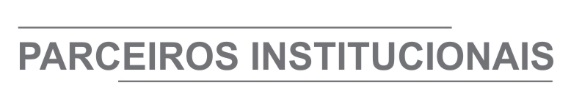 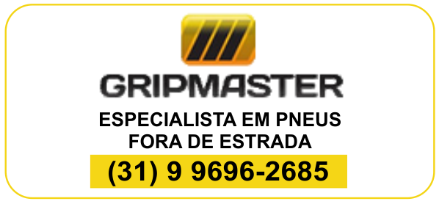 ÓRGÃO LICITANTE: COPASA-MGEDITAL: Nº CPLI. 1120210080Endereço: Rua Carangola, 606, térreo, bairro Santo Antônio, Belo Horizonte/MG.Informações: Telefone: (31) 3250-1618/1619. Fax: (31) 3250-1670/1317. E-mail: cpli@copasa.com.br. Endereço: Rua Carangola, 606, térreo, bairro Santo Antônio, Belo Horizonte/MG.Informações: Telefone: (31) 3250-1618/1619. Fax: (31) 3250-1670/1317. E-mail: cpli@copasa.com.br. OBJETO: SELECIONAR, DENTRE AS PROPOSTAS APRESENTADAS, A PROPOSTA CONSIDERADA MAIS VANTAJOSA, DE ACORDO COM OS CRITÉRIOS ESTABELECIDOS NESTE EDITAL, VISANDO A EXECUÇÃO, COM FORNECIMENTO PARCIAL DE MATERIAIS, DAS OBRAS E SERVIÇOS DE AMPLIAÇÃO DO SISTEMA DE ABASTECIMENTO DE ÁGUA DA CIDADE DE PRADOS / MG.DATAS: Entrega: 19/05/2021 às 08:30 Abertura: 19/05/2021 às 08:30 Prazo de execução: 06 meses.VALORESVALORESVALORESVALORESValor Estimado da ObraCapital Social Igual ou SuperiorGarantia de PropostaValor do EditalR$ 307.500,12R$ -R$ -R$ -CAPACIDADE TÉCNICA:  a) Tubulação com diâmetro igual ou superior a 50 (cinquenta) mm; b) Construção civil e/ou reforma em edificações; c) Montagem e instalação de poço tubular profundo; d) Melhorias e ou reforma em reservatório de concreto armado ou ferrocimento.CAPACIDADE TÉCNICA:  a) Tubulação com diâmetro igual ou superior a 50 (cinquenta) mm; b) Construção civil e/ou reforma em edificações; c) Montagem e instalação de poço tubular profundo; d) Melhorias e ou reforma em reservatório de concreto armado ou ferrocimento.CAPACIDADE TÉCNICA:  a) Tubulação com diâmetro igual ou superior a 50 (cinquenta) mm; b) Construção civil e/ou reforma em edificações; c) Montagem e instalação de poço tubular profundo; d) Melhorias e ou reforma em reservatório de concreto armado ou ferrocimento.CAPACIDADE TÉCNICA:  a) Tubulação com diâmetro igual ou superior a 50 (cinquenta) mm; b) Construção civil e/ou reforma em edificações; c) Montagem e instalação de poço tubular profundo; d) Melhorias e ou reforma em reservatório de concreto armado ou ferrocimento.CAPACIDADE OPERACIONAL:  a) Tubulação com diâmetro igual ou superior a 50 (cinquenta) mm; b) Construção civil e/ou reforma em edificações; c) Montagem e instalação de poço tubular profundo; d) Melhorias e ou reforma em reservatório de concreto armado ou ferrocimento.CAPACIDADE OPERACIONAL:  a) Tubulação com diâmetro igual ou superior a 50 (cinquenta) mm; b) Construção civil e/ou reforma em edificações; c) Montagem e instalação de poço tubular profundo; d) Melhorias e ou reforma em reservatório de concreto armado ou ferrocimento.CAPACIDADE OPERACIONAL:  a) Tubulação com diâmetro igual ou superior a 50 (cinquenta) mm; b) Construção civil e/ou reforma em edificações; c) Montagem e instalação de poço tubular profundo; d) Melhorias e ou reforma em reservatório de concreto armado ou ferrocimento.CAPACIDADE OPERACIONAL:  a) Tubulação com diâmetro igual ou superior a 50 (cinquenta) mm; b) Construção civil e/ou reforma em edificações; c) Montagem e instalação de poço tubular profundo; d) Melhorias e ou reforma em reservatório de concreto armado ou ferrocimento.ÍNDICES ECONÔMICOS: ILG – ILC – ISG igual ou maior (≥) a 1,0ÍNDICES ECONÔMICOS: ILG – ILC – ISG igual ou maior (≥) a 1,0ÍNDICES ECONÔMICOS: ILG – ILC – ISG igual ou maior (≥) a 1,0ÍNDICES ECONÔMICOS: ILG – ILC – ISG igual ou maior (≥) a 1,0OBSERVAÇÕES: As interessadas poderão designar engenheiro ou Arquiteto para efetuar visita técnica, para conhecimento das obras e serviços a serem executados. Para acompanhamento da visita técnica, fornecimento de informações e prestação de esclarecimentos porventura solicitados pelos interessados, estará disponível, o Sr. Publio Reis Pereira ou outro empregado da COPASA MG, do dia 27 de abril de 2021 ao dia 18 de maio de 2021. O agendamento da visita poderá ser feito pelo e-mail: publio.reis@copasa.com.br ou pelo telefone (35) 3694-3718. A visita será realizada na Rua Magalhães Gomes, nr:58 Loja A Bairro Centro, Cidade de Prados / MG.Clique aqui para obter informações do edital. OBSERVAÇÕES: As interessadas poderão designar engenheiro ou Arquiteto para efetuar visita técnica, para conhecimento das obras e serviços a serem executados. Para acompanhamento da visita técnica, fornecimento de informações e prestação de esclarecimentos porventura solicitados pelos interessados, estará disponível, o Sr. Publio Reis Pereira ou outro empregado da COPASA MG, do dia 27 de abril de 2021 ao dia 18 de maio de 2021. O agendamento da visita poderá ser feito pelo e-mail: publio.reis@copasa.com.br ou pelo telefone (35) 3694-3718. A visita será realizada na Rua Magalhães Gomes, nr:58 Loja A Bairro Centro, Cidade de Prados / MG.Clique aqui para obter informações do edital. OBSERVAÇÕES: As interessadas poderão designar engenheiro ou Arquiteto para efetuar visita técnica, para conhecimento das obras e serviços a serem executados. Para acompanhamento da visita técnica, fornecimento de informações e prestação de esclarecimentos porventura solicitados pelos interessados, estará disponível, o Sr. Publio Reis Pereira ou outro empregado da COPASA MG, do dia 27 de abril de 2021 ao dia 18 de maio de 2021. O agendamento da visita poderá ser feito pelo e-mail: publio.reis@copasa.com.br ou pelo telefone (35) 3694-3718. A visita será realizada na Rua Magalhães Gomes, nr:58 Loja A Bairro Centro, Cidade de Prados / MG.Clique aqui para obter informações do edital. OBSERVAÇÕES: As interessadas poderão designar engenheiro ou Arquiteto para efetuar visita técnica, para conhecimento das obras e serviços a serem executados. Para acompanhamento da visita técnica, fornecimento de informações e prestação de esclarecimentos porventura solicitados pelos interessados, estará disponível, o Sr. Publio Reis Pereira ou outro empregado da COPASA MG, do dia 27 de abril de 2021 ao dia 18 de maio de 2021. O agendamento da visita poderá ser feito pelo e-mail: publio.reis@copasa.com.br ou pelo telefone (35) 3694-3718. A visita será realizada na Rua Magalhães Gomes, nr:58 Loja A Bairro Centro, Cidade de Prados / MG.Clique aqui para obter informações do edital. ÓRGÃO LICITANTE: DEPARTAMENTO DE EDIFICAÇÕES E ESTRADAS DE RODAGEM DE MINAS GERAIS - DEREDITAL: TP - EDITAL Nº: 033/2021. PROCESSO SEI Nº 2300.01.0166377/2020-24.Endereço: Av. dos Andradas, 1.120, sala 1009, Belo Horizonte/MG.Informações: Telefone: 3235-1272 - site www.der.mg.gov.br - E-mail: asl@deer.mg.gov.br  Endereço: Av. dos Andradas, 1.120, sala 1009, Belo Horizonte/MG.Informações: Telefone: 3235-1272 - site www.der.mg.gov.br - E-mail: asl@deer.mg.gov.br  OBJETO: AVISO DE LICITAÇÃO O Diretor Geral do Departamento de Edificações e Estradas de Rodagem do Estado de Minas Gerais - DER/MG torna público que fará realizar, TOMADA DE PREÇO Contratação de empresa especializada para a EXECUÇÃO DA OBRA DE REFORMA DO PRÉDIO DA SUPERINTENDÊNCIA REGIONAL DA SECRETARIA DE ESTADO DE FAZENDA (SEF), LOCALIZADA NO MUNICÍPIO DE CONTAGEM/MG, de acordo com edital e composições de custos unitários constantes do quadro de quantidades, que estarão disponíveis no endereço acima citado e no site www.der.mg.gov.br, a partir do dia 28/04/2021. DATAS: Entrega:14/05/2021 até às 17:00Abertura: 17/05/2021 às 09:00Prazo de execução: 90 dias.VALORESVALORESVALORESVALORESValor Estimado da ObraCapital Social Igual ou SuperiorGarantia de PropostaValor do EditalR$ 443.493,91R$ -R$ -R$ -CAPACIDADE TÉCNICA: ATESTADO (S) DE CAPACIDADE TÉCNICA do Responsável Técnico da empresa, fornecido por pessoa jurídica de direito público ou privado, devidamente certificado pelo Conselho Regional de Engenharia e Agronomia – CREA ou pelo Conselho de Arquitetura e Urbanismo de Minas Gerais - CAU, acompanhado da respectiva Certidão de Acervo Técnico – CAT, comprovando ter executado Obras de Construção ou Reforma ou Ampliação de Edificação.CAPACIDADE TÉCNICA: ATESTADO (S) DE CAPACIDADE TÉCNICA do Responsável Técnico da empresa, fornecido por pessoa jurídica de direito público ou privado, devidamente certificado pelo Conselho Regional de Engenharia e Agronomia – CREA ou pelo Conselho de Arquitetura e Urbanismo de Minas Gerais - CAU, acompanhado da respectiva Certidão de Acervo Técnico – CAT, comprovando ter executado Obras de Construção ou Reforma ou Ampliação de Edificação.CAPACIDADE TÉCNICA: ATESTADO (S) DE CAPACIDADE TÉCNICA do Responsável Técnico da empresa, fornecido por pessoa jurídica de direito público ou privado, devidamente certificado pelo Conselho Regional de Engenharia e Agronomia – CREA ou pelo Conselho de Arquitetura e Urbanismo de Minas Gerais - CAU, acompanhado da respectiva Certidão de Acervo Técnico – CAT, comprovando ter executado Obras de Construção ou Reforma ou Ampliação de Edificação.CAPACIDADE TÉCNICA: ATESTADO (S) DE CAPACIDADE TÉCNICA do Responsável Técnico da empresa, fornecido por pessoa jurídica de direito público ou privado, devidamente certificado pelo Conselho Regional de Engenharia e Agronomia – CREA ou pelo Conselho de Arquitetura e Urbanismo de Minas Gerais - CAU, acompanhado da respectiva Certidão de Acervo Técnico – CAT, comprovando ter executado Obras de Construção ou Reforma ou Ampliação de Edificação.CAPACIDADE OPERACIONAL: COMPROVAÇÃO DE APTIDÃO DE DESEMPENHO TÉCNICO DA LICITANTE, através de atestado (s) ou certidão (ões), fornecido (s) por pessoa de direito público ou privado, devidamente registrado (s) nas entidades profissionais competentes, comprovando ter executado Obras de Construção ou Reforma ou Ampliação de Edificação.CAPACIDADE OPERACIONAL: COMPROVAÇÃO DE APTIDÃO DE DESEMPENHO TÉCNICO DA LICITANTE, através de atestado (s) ou certidão (ões), fornecido (s) por pessoa de direito público ou privado, devidamente registrado (s) nas entidades profissionais competentes, comprovando ter executado Obras de Construção ou Reforma ou Ampliação de Edificação.CAPACIDADE OPERACIONAL: COMPROVAÇÃO DE APTIDÃO DE DESEMPENHO TÉCNICO DA LICITANTE, através de atestado (s) ou certidão (ões), fornecido (s) por pessoa de direito público ou privado, devidamente registrado (s) nas entidades profissionais competentes, comprovando ter executado Obras de Construção ou Reforma ou Ampliação de Edificação.CAPACIDADE OPERACIONAL: COMPROVAÇÃO DE APTIDÃO DE DESEMPENHO TÉCNICO DA LICITANTE, através de atestado (s) ou certidão (ões), fornecido (s) por pessoa de direito público ou privado, devidamente registrado (s) nas entidades profissionais competentes, comprovando ter executado Obras de Construção ou Reforma ou Ampliação de Edificação.ÍNDICES ECONÔMICOS: conforme edital.ÍNDICES ECONÔMICOS: conforme edital.ÍNDICES ECONÔMICOS: conforme edital.ÍNDICES ECONÔMICOS: conforme edital.OBSERVAÇÕES: A entrega dos envelopes de proposta e documentação deverá ser realizada até às 17:00hs (dezessete horas) do dia 14/05/2021 na forma prevista no Edital, no Serviço de Protocolo e Arquivo – SPA do DER/MG. A visita técnica ao local das obras será nos dias 04/05/2021 de 14:00 horas às 17:00 horas e 05/05/2021 de 09:00 horas às 12:00 horas, mediante agendamento. Informações complementares poderão ser obtidas pelo telefone 3235-1272 ou pelo site acima mencionado.Clique aqui para obter informações do edital.OBSERVAÇÕES: A entrega dos envelopes de proposta e documentação deverá ser realizada até às 17:00hs (dezessete horas) do dia 14/05/2021 na forma prevista no Edital, no Serviço de Protocolo e Arquivo – SPA do DER/MG. A visita técnica ao local das obras será nos dias 04/05/2021 de 14:00 horas às 17:00 horas e 05/05/2021 de 09:00 horas às 12:00 horas, mediante agendamento. Informações complementares poderão ser obtidas pelo telefone 3235-1272 ou pelo site acima mencionado.Clique aqui para obter informações do edital.OBSERVAÇÕES: A entrega dos envelopes de proposta e documentação deverá ser realizada até às 17:00hs (dezessete horas) do dia 14/05/2021 na forma prevista no Edital, no Serviço de Protocolo e Arquivo – SPA do DER/MG. A visita técnica ao local das obras será nos dias 04/05/2021 de 14:00 horas às 17:00 horas e 05/05/2021 de 09:00 horas às 12:00 horas, mediante agendamento. Informações complementares poderão ser obtidas pelo telefone 3235-1272 ou pelo site acima mencionado.Clique aqui para obter informações do edital.OBSERVAÇÕES: A entrega dos envelopes de proposta e documentação deverá ser realizada até às 17:00hs (dezessete horas) do dia 14/05/2021 na forma prevista no Edital, no Serviço de Protocolo e Arquivo – SPA do DER/MG. A visita técnica ao local das obras será nos dias 04/05/2021 de 14:00 horas às 17:00 horas e 05/05/2021 de 09:00 horas às 12:00 horas, mediante agendamento. Informações complementares poderão ser obtidas pelo telefone 3235-1272 ou pelo site acima mencionado.Clique aqui para obter informações do edital.